Руководствуясь статьей 264.2 Бюджетного кодекса Российской Федерации  и статьей 63  решения Собрания депутатов Чадукасинского сельского  поселения Красноармейского района Чувашской Республики от 22.12.2016 № С-15/2 «О регулировании бюджетных правоотношений в Чадукасинском сельском поселении  Красноармейского района  Чувашской  Республики» (с изменениями от 31.08.2017 № С-21/1, от 14.03.2019 № С-38/5) администрация Чадукасинского сельского  поселения Красноармейского района Чувашской    Республики п о с т а н о в л я е т:1. Утвердить прилагаемый отчет об исполнении бюджета Чадукасинского сельского поселения Красноармейского района Чувашской Республики за 1 полугодие 2019 года.2. Настоящее постановление направить в Собрание депутатов Чадукасинского сельского поселения Красноармейского района Чувашской Республики и Контрольно-счетный орган Красноармейского района.3. Настоящее постановление вступает в силу после его официального опубликования в периодическом печатном издании «Чадукасинский Вестник».           Вр. и. о. главы Чадукасинского           сельского поселения                                                 С.А.АлексееваЧăваш РеспубликиКрасноармейски районĕЧăваш РеспубликиКрасноармейски районĕ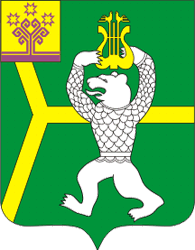 Чувашская РеспубликаКрасноармейский районЧатукасси ялпоселенийĕнадминистрацийĕ                       ЙЫШĂНУЧатукассиялě2019 ç.08.12.  72№Чатукасси ялпоселенийĕнадминистрацийĕ                       ЙЫШĂНУЧатукассиялě2019 ç.08.12.  72№Администрация Чадукасинскогосельского поселенияПОСТАНОВЛЕНИЕд. Чадукасы12.08.2019 г.  №72Об утверждении отчета об исполнении бюджета Чадукасинского сельского поселения Красноармейского района Чувашской Республики за   1 полугодие 2019 годаОб утверждении отчета об исполнении бюджета Чадукасинского сельского поселения Красноармейского района Чувашской Республики за   1 полугодие 2019 года